The West Hampstead Curriculum - A Guide for Parents in Reception – 2021-22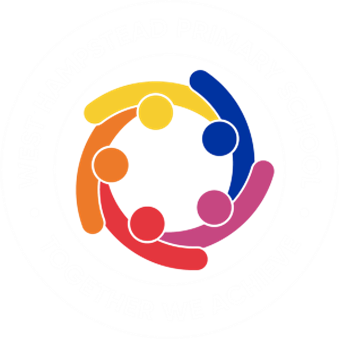 Over the past few months, we have been working on developing and improving our ‘West Hampstead Curriculum’. This document shows you what children in Reception will be learning throughout the year and what your child will be learning in the Spring term. You will receive more information later in the year.Intent - The West Hampstead Curriculum is designed to:Teach our pupils to learn wellTeach our pupils how to lead happy, healthy, constructive lives, in which they can aspire and experience successEnsure broad and balanced knowledge of the world Ensure high levels of competence in the core subjects of English and mathsTeach our pupils to live well in a diverse world, as confident, responsible citizensWest Hampstead Values:Last year, we worked with children, staff, parents and governors to develop our five core West Hampstead values , Aspiration, Responsibility, Resilience, Consideration and Community. These themes run through each of our topics. Whole School Themes:As a school community, we have decided to structure our Key Stage 1 and 2 ‘West Hampstead Curriculum’ around whole school themes. These themes are:  Journeys, Making a Difference, Environment and Diversity.EYFS Curriculum: The EYFS curriculum uses a broad selection of engaging core texts linked each half term to an overarching theme. The activities and experiences we plan are guided by the Educational Programmes set out in the DFE Statutory framework for the early years foundation stage and designed to enable all children to acquire the skills, knowledge and attitudes they will need by the end of the reception year.The National Curriculum:At our school the National Curriculum is statutory. It lays out the range of subjects we must teach and sets the standards pupils are expected to reach at the end of each key stage of learning. Our Schools Curriculum incorporates the National Curriculum and goes beyond it. We have adapted and extended the National Curriculum to meet the particular needs of our pupils and families. It is a curriculum designed to work for all in our community.Topic EnrichmentWe believe that all topics should be memorable, engaging and exciting! So for each topic you will see that (Covid permitting) we have planned for:an exciting entry point, opportunities for exploration through in depth research , exciting trips and an exit point that will often involve sharing work with our community.If you have any questions about the curriculum, please contact: admin@westhampstead.camden.sch.uk                             The West Hampstead Curriculum TeamReception- West Hampstead Curriculum Overview – 2021-22 Reception Topic Map – Spring Term   The Values2021-22Aspiration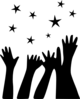 Responsibility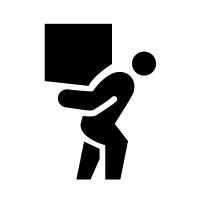 The Values2021-22CreativityCuriosityCommunicationCitizenshipStaying HealthyOrganisationResilience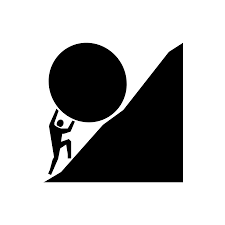 Consideration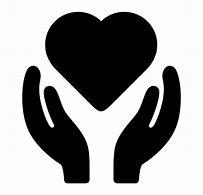 Community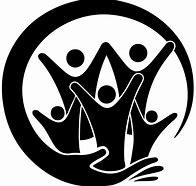 ConfidenceIndependenceAdaptableKindnessEmpathyRespectBelongingCollaborationRelationshipsWest Hampstead Curriculum 2021-2022West Hampstead Curriculum 2021-2022West Hampstead Curriculum 2021-2022West Hampstead Curriculum 2021-2022ReceptionReceptionReceptionReceptionOn the MoveSpring 1 2022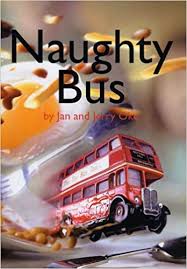 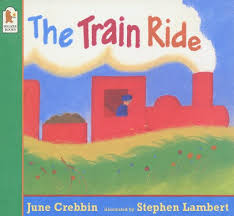 On the MoveSpring 1 2022On the MoveSpring 1 2022On the MoveSpring 1 2022Food, Glorious Food!Spring 2 2022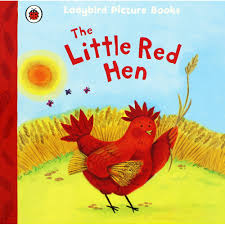 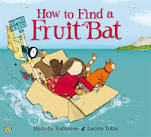 Food, Glorious Food!Spring 2 2022Food, Glorious Food!Spring 2 2022Food, Glorious Food!Spring 2 2022Entry PointExplore and ExperienceExplore and ExperienceExplore and ExperienceExplore and ExperienceExplore and ExperienceExplore and ExperienceExit PointAspirationAspirationResponsibilityResilience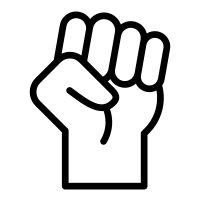 ResilienceConsiderationCommunityCommunityOur School ValuesLast year, we worked with children, staff, parents and governors to develop our five core Beckford values, Aspiration, Responsibility, Resilience, Consideration and Community. These themes run through each of our topics.Our School ValuesLast year, we worked with children, staff, parents and governors to develop our five core Beckford values, Aspiration, Responsibility, Resilience, Consideration and Community. These themes run through each of our topics.Our School ValuesLast year, we worked with children, staff, parents and governors to develop our five core Beckford values, Aspiration, Responsibility, Resilience, Consideration and Community. These themes run through each of our topics.Our School ValuesLast year, we worked with children, staff, parents and governors to develop our five core Beckford values, Aspiration, Responsibility, Resilience, Consideration and Community. These themes run through each of our topics.Our School ValuesLast year, we worked with children, staff, parents and governors to develop our five core Beckford values, Aspiration, Responsibility, Resilience, Consideration and Community. These themes run through each of our topics.Our School ValuesLast year, we worked with children, staff, parents and governors to develop our five core Beckford values, Aspiration, Responsibility, Resilience, Consideration and Community. These themes run through each of our topics.Our School ValuesLast year, we worked with children, staff, parents and governors to develop our five core Beckford values, Aspiration, Responsibility, Resilience, Consideration and Community. These themes run through each of our topics.Our School ValuesLast year, we worked with children, staff, parents and governors to develop our five core Beckford values, Aspiration, Responsibility, Resilience, Consideration and Community. These themes run through each of our topics.Our topic themes are carefully selected to expose all children to a wide range of ideas, language, learning opportunities and experiences. This enables them to make connections in their learning as well as providing a springboard to ignite their imagination, curiosity and creativity.Every unique child will access these learning opportunities at their own level and make progress from their own starting points. Key thinking and learning skills linking to the prime areas of learning are developed through all topics.Our topic themes are carefully selected to expose all children to a wide range of ideas, language, learning opportunities and experiences. This enables them to make connections in their learning as well as providing a springboard to ignite their imagination, curiosity and creativity.Every unique child will access these learning opportunities at their own level and make progress from their own starting points. Key thinking and learning skills linking to the prime areas of learning are developed through all topics.Our topic themes are carefully selected to expose all children to a wide range of ideas, language, learning opportunities and experiences. This enables them to make connections in their learning as well as providing a springboard to ignite their imagination, curiosity and creativity.Every unique child will access these learning opportunities at their own level and make progress from their own starting points. Key thinking and learning skills linking to the prime areas of learning are developed through all topics.Our topic themes are carefully selected to expose all children to a wide range of ideas, language, learning opportunities and experiences. This enables them to make connections in their learning as well as providing a springboard to ignite their imagination, curiosity and creativity.Every unique child will access these learning opportunities at their own level and make progress from their own starting points. Key thinking and learning skills linking to the prime areas of learning are developed through all topics.Our topic themes are carefully selected to expose all children to a wide range of ideas, language, learning opportunities and experiences. This enables them to make connections in their learning as well as providing a springboard to ignite their imagination, curiosity and creativity.Every unique child will access these learning opportunities at their own level and make progress from their own starting points. Key thinking and learning skills linking to the prime areas of learning are developed through all topics.Our topic themes are carefully selected to expose all children to a wide range of ideas, language, learning opportunities and experiences. This enables them to make connections in their learning as well as providing a springboard to ignite their imagination, curiosity and creativity.Every unique child will access these learning opportunities at their own level and make progress from their own starting points. Key thinking and learning skills linking to the prime areas of learning are developed through all topics.Our topic themes are carefully selected to expose all children to a wide range of ideas, language, learning opportunities and experiences. This enables them to make connections in their learning as well as providing a springboard to ignite their imagination, curiosity and creativity.Every unique child will access these learning opportunities at their own level and make progress from their own starting points. Key thinking and learning skills linking to the prime areas of learning are developed through all topics.Our topic themes are carefully selected to expose all children to a wide range of ideas, language, learning opportunities and experiences. This enables them to make connections in their learning as well as providing a springboard to ignite their imagination, curiosity and creativity.Every unique child will access these learning opportunities at their own level and make progress from their own starting points. Key thinking and learning skills linking to the prime areas of learning are developed through all topics.PERSONAL, SOCIAL, EMOTONAL DEVELOPMENTCOMMUNICATION AND LANGUAGECOMMUNICATION AND LANGUAGEPHYSICAL DEVELOPMENTContinue to develop understanding of the Golden Rules Use the Zones of Regulation to think about our feelings and the feelings of othersDevelop strategies for if you are feeling e.g. sad, annoyed, angry or lonelySpring 1: Good to be Me – thinking about our feelings, standing up for ourselvesSpring 2: Going for Goals – setting our own goals, getting motivated and persisting, developing resilienceEncouraging talk through quality conversations play and in-class discussions. Develop Talk Partner skills. What does a good listener do?Continue to build a repertoire of songs, rhymes and poems. Retell and act out familiar stories to develop story language, phrasing and learn new vocabulary Making up our own stories through Helicopter StoriesChild in the Spotlight – talking about personal experiences or special objects and asking questions of othersUsing ‘because’ when talking about likes and dislikesFollowing instructions and thinking of our own Develop questioning skills in relation to texts/topics e.g. what do we want to find out about fruit bats?Learning to recount events and give explanations in more detail. How did you make your model? Encouraging talk through quality conversations play and in-class discussions. Develop Talk Partner skills. What does a good listener do?Continue to build a repertoire of songs, rhymes and poems. Retell and act out familiar stories to develop story language, phrasing and learn new vocabulary Making up our own stories through Helicopter StoriesChild in the Spotlight – talking about personal experiences or special objects and asking questions of othersUsing ‘because’ when talking about likes and dislikesFollowing instructions and thinking of our own Develop questioning skills in relation to texts/topics e.g. what do we want to find out about fruit bats?Learning to recount events and give explanations in more detail. How did you make your model? Fine-motor skills:whole-class teaching of correct letter formation movements (during phonics sessions and throughout the setting)Activities to develop scissor skills, pencil grip and controlUsing a variety of tools for art and design e.g. pens, pencils, paintbrushes, feathers in paintDeveloping scissor skills – cutting straight and curved lines Becoming independent with coats and zipsGross-motor skills: Gymnastics – PE Developing ball skills – throwing, catching, kicking, getting the ball to a targetThinking about the effects of exercise on the bodyTalking about healthy eatingLITERACYReception – Spring TopicsReception – Spring TopicsMATHEMATICS:Reading:Phase 3 phonics – daily phonics sessions introducing new digraphs and tricky wordsThree times weekly guided reading groups to develop word reading, fluency and comprehensionLots of reading for pleasure e.g. in book corners and at whole class story timeExploration of characters, setting and events in relation to our core texts Making story maps to support retelling of core textsTwo reading books sent home each week matched to phonics taught in class to practise reading skills further and develop confidence.  Writing:Continue to develop accurate letter formation through whole class phonic sessions and a range of writing activities.Writing lists, captions and simple sentences, linked to our core texts and in different contexts through the setting.Focus on composing and writing simple sentences with greater independence matching spoken words with written words.Spring 1: On the MoveSpring 2: Food, Glorious Food!Spring 1: On the MoveSpring 2: Food, Glorious Food!NCETM Overview for weeks 11-15 (Spring 1)  Subitising: Focus on linking subitising amounts to 5 with numeralsOrdinality: Ordering numbers to 5. Focus on each number being 1 more than the previous numberComposition: Focus on the composition of 5 and considering missing numbers; beginning to consider ‘5 and a bit’ numbers using fingers and die frames as key representationsComparison: focus on equal and unequal groupsNCETM Overview for weeks 16 – 20 (Spring 2)Subitising: explore symmetrical patterns, in which each side is a familiar pattern, linking this to ‘doubles’Ordinality: continue to consolidate their understanding of cardinality, working with larger numbers within 10; become more familiar with the counting pattern beyond 20.Composition: explore the composition of odd and even numbers, looking at the ‘shape’ of these numbers; begin to link even numbers to doubles; begin to explore the composition of numbers within 10.Comparison: compare numbers, reasoning about which is more, using both an understanding of the ‘howmanyness’ of a number, and its position in the number system.EXPRESSIVE ARTS AND DESIGNEXPRESSIVE ARTS AND DESIGNUNDERSTANDING THE WORLDUNDERSTANDING THE WORLDSpring 1 – On the MoveMiss Schaeffer’s Art lessons:Creating an overlaid city collage combining  printing and drawing  Spring 2 – Food Glorious FoodMiss Schaeffer’s Art lessons:Experimenting with paint, mark making using different objects e.g. feathers, range of brushes, sticks, spongesObservational drawings of plants and natureDay and night rainforest art inspired by illustrationsContinue to develop a repertoire of songs and rhymesContinue to make up own storiesRole play – home corner, traffic centre, train stationImaginative small world/block play Spring 1 – On the MoveMiss Schaeffer’s Art lessons:Creating an overlaid city collage combining  printing and drawing  Spring 2 – Food Glorious FoodMiss Schaeffer’s Art lessons:Experimenting with paint, mark making using different objects e.g. feathers, range of brushes, sticks, spongesObservational drawings of plants and natureDay and night rainforest art inspired by illustrationsContinue to develop a repertoire of songs and rhymesContinue to make up own storiesRole play – home corner, traffic centre, train stationImaginative small world/block play Festivals and customs including Chinese New YearSeasonal Changes – exploring how water changes when heated or cooled– melting and freezing. How has the tree in our playground changed since Autumn.Different types of transport – how do we get around?Comparing transport – old and new.Making simple maps about our local areaComparing different places e.g. city/countryside/seasideTrain ride to Hampstead Heath – what can we see? Beginning to think about pollution – how can we help make a change?Where does bread come from?Making sandwichesLearning about fruit and fruit bats – where do they live and how would you get there? Link to other nocturnal animalsFestivals and customs including Chinese New YearSeasonal Changes – exploring how water changes when heated or cooled– melting and freezing. How has the tree in our playground changed since Autumn.Different types of transport – how do we get around?Comparing transport – old and new.Making simple maps about our local areaComparing different places e.g. city/countryside/seasideTrain ride to Hampstead Heath – what can we see? Beginning to think about pollution – how can we help make a change?Where does bread come from?Making sandwichesLearning about fruit and fruit bats – where do they live and how would you get there? Link to other nocturnal animals